УКРАЇНАЧЕРНІВЕЦЬКА ОБЛАСНА ДЕРЖАВНА АДМІНІСТРАЦІЯЧЕРНІВЕЦЬКА ОБЛАСНА ВІЙСЬКОВА АДМІНІСТРАЦІЯДЕПАРТАМЕНТ ОСВІТИ І НАУКИвул. М. Грушевського, 1, м. Чернівці, 58700, тел. (0372) 55-29-66, факс 57-32-84,Е-mail: doncv@ukr.net   Код ЄДРПОУ 39301337 31.10.2023 № 01-34/2352                            На № ____________від _____________Керівникам органів управління у сфері освіти територіальних громадКерівникам закладів освіти обласного підпорядкування, професійної (професійно-технічної), фахової передвищої освітиПро запуск курсівз цифрової педагогіки    Відповідно до листа Міністерства освіти і науки України від 18.10.2023             № 1/16131-23, Департамент освіти і науки Чернівецької обласної державної адміністрації (ОВА) інформує про наступне.           З метою надання підтримки педагогічним працівникам в процесі організації дистанційного та змішаного навчання у закладах освіти буде проведено безкоштовний онлайн-курс з цифрової педагогіки «Цифровий учитель», розроблений ЮНЕСКО у співпраці з українськими експертами.         Онлайн-курс (https://study.ed-era.com/uk/courses/course/4033)складається з семи основних модулів:➢ цифровий простір;➢ цифрова педагогіка;➢ універсальний дизайн навчання в освітньому процесі;➢ оцінювання в цифровому світі;➢ цифрова комунікація та взаємодія;➢ управління класом у цифровій педагогіці;➢ соціально-емоційне навчання.Кожен модуль містить рекомендації та інтерактивні вправи. Загалом даний курс орієнтований на забезпечення педагогічних працівників інструментами та рекомендаціями для ефективного та якісного онлайн-навчання, а також підвищення цифрової грамотності педагогічних працівників в цілому. В рамках курсу вчителі також можуть обговорювати конкретні питання та отримати доступ до додаткових ресурсів. По завершенню курсу вони отримають сертифікат підвищення кваліфікації та 1 кредит ЄКТС.Крім того, для підтримки обміну досвідом між вчителями щодо аспектів цифрової педагогіки ЮНЕСКО формує Спільноту практиків та мережу наставництва для підтримки освітян у розвитку їхніх компетенцій. Посилання наспільноту: https://www.facebook.com/groups/modernteachers/ Приєднавшись до неї, вчителі зможуть обмінюватися передовим досвідом, ділитися інноваційнимиметодиками викладання та колективно вирішувати проблеми, пов’язані з онлайннавчанням та викладанням.          Просимо довести зазначену інформацію до відома керівників закладів освіти.Заступник директора Департаменту – начальник управління освіти та цифрової трансформації                                                            Оксана ГРИНЮК Оксана Шпанюк, (0372) 55 18 16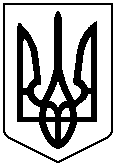 